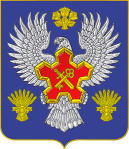 от 17.06.2021  г.   №722на вх. от 10.06.2021 г. № И-07/5648Уважаемые руководители!На основании письма комитета по образованию, науки и молодежной политики  Волгоградской области от 10.06.2021 г. № И-07/5648, Следственного управления Следственного комитета Российской Федерации по Волгоградской области (далее - следственное управление, СУ) от 25.05.2021 №208-22-2021  отдел по образованию Городищенского муниципального района  информирует, что в рамках реализации мероприятий, направленных на усиление эффективности профилактической работы с населением, повышение правовой и финансовой грамотности граждан с целью предупреждения фактов совершения в отношении них преступных посягательств путем использования информационно телекоммуникационных технологий и компьютерной информации, в том числе содержащей сведения о персональных данных, на постоянной основе организовано освещение на официальном сайте следственного управления и в региональных средствах массовой информации сведений о результатах деятельности ведомства по расследованию конкретных уголовных дел данной категории.С  целью достижения положительного результата в профилактической работе на данном направлении просим рассмотреть вопрос о размещении на официальных сайтах ОУ прилагаемой памятки «Информационная безопасность в сети Интернет». О размещении Памятки на сайтах ОУ с указанием ссылки на размещение прошу уведомить в срок до 24.06.2021  на адрес электронной почты: donoshenko_en@mail.ru Начальник отдела по образованию	                                                                        С.Е. КудиноваПриложение: электронный файл на 13 л.Исп.: Доношенко Е.Н.методист ИМО МКУ «Центр»,т: 3-30-65 АДМИНИСТРАЦИЯ    ГОРОДИЩЕНСКОГО  МУНИЦИПАЛЬНОГО РАЙОНАВОЛГОГРАДСКОЙ  ОБЛАСТИОТДЕЛ ПО ОБРАЗОВАНИЮ40-летия Сталинградской битвы, площадь, дом 1,  р.п. Городище, Волгоградская область, 403003 тел. (8-844-68) 3-30-61,  тел\ факс: 3-30-61  E-mail: edu_gorod@volganet.ruРуководителям ОУ